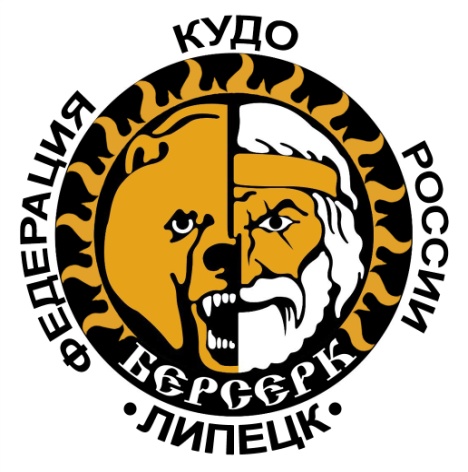 СПРАВКАВыдана___________________________________________________________, _________________ года рождения. В том, что он(а) действительно в период с «___» _________ 201_  по «___» __________ 201_ был(а) _________________________________________________________________________________Председатель ЛРО ОФСОО «Федерация КУДО России»                                              Постельник М.С.    